ISTITUTO COMPRENSIVO “E. VENTIMIGLIA”BELMONTE MEZZAGNOPROGETTO LEGALITÀ A.S. 2021-2022“A SCUOLA DI LEGALITA’”INCONTRO IN REMOTO CON LA FONDAZIONE ONLUS DOPPIA DIFESAGli alunni delle classi prime di Scuola secondaria di primo grado e le classi quinte di Scuola primaria incontrano……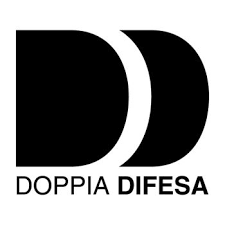 8 MARZO 2022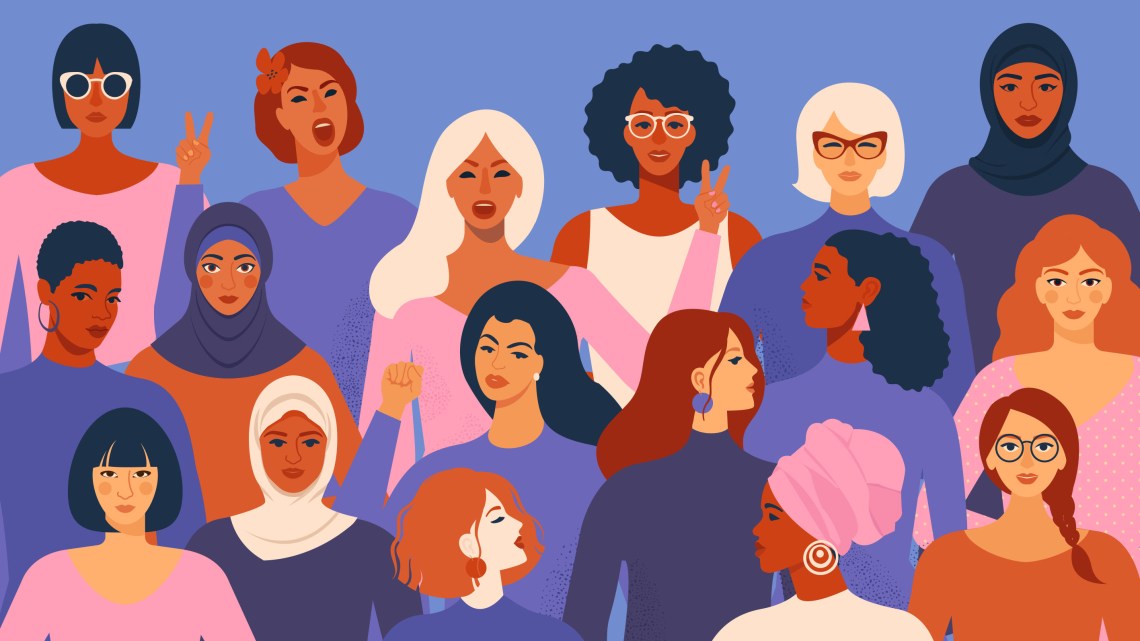 